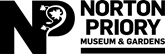 Norton Priory Museum Trust Limited, Tudor Road, Manor Park, Runcorn, Cheshire, WA7 1SX  Charity No. 504870	Company No. 123218APPLICATION FORM POST:  Gardens and Groundskeeper Initials:	     	Last name:      	Address:         Telephone number (home):       Mobile number:      Email:      CURRENT / RECENT EMPLOYMENT Job title of present or most recent job:      Name and address of your current or most recent employer:      Key responsibilities:      Dates from and to:      Reason for leaving (if applicable):      Salary:      Notice required to leave current job:      PREVIOUS EMPLOYMENT (most recent first please)Job title:      	Name of employer:       	Key responsibilities:      Dates from/to:	     	Reason for leaving:      Job title:      	Name of employer:       	Key responsibilities:      Dates from/to:	     	Reason for leaving:      Job title:      	Name of employer:       	Key responsibilities:      Dates from/to:	     	Reason for leaving:      Job title:      	Key responsibilities:      Name of employer:       	Dates from/to:	     	Reason for leaving:      Job title:      	Name of employer:       	Key responsibilities:      Dates from/to:	     	Reason for leaving:      Job title:      	Name of employer:       	Key responsibilities:      Dates from/to:	     	Reason for leaving:      Job title:      	Name of employer:       	Key responsibilities:      Dates from/to:	     	Reason for leaving:      Job title:      	Name of employer:       	Key responsibilities:      Dates from/to:	     	Reason for leaving:      Why are you the right person for this job?  Please tell us why you want to work at Norton Priory and how you meet the criteria for the role.  

Please note, this is your opportunity to tell us why you are the right candidate for this role. Use the information in the Job Description and Person Specification to help you complete this section.  You can provide examples about things you have achieved, or tell us about relevant skills, knowledge and experience that you may have. It’s fine to go onto additional pages when completing this section.  EDUCATION & TRAININGSecondary Education (school and town)				Qualifications gainedFurther Education (college/university and town)Qualifications gainedAre you currently studying for any qualifications:  Yes  	No    If yes, please give details:       TRAVEL There is limited public transport to the site, how would you propose to travel to this job?       Do you have a current driving licence and access to a vehicle that can be used for work?       RIGHT TO WORKDo you have the right to work in the United Kingdom?  Yes  	No  If you currently hold a work permit, please give details and expiry date:       CRIMINAL CONVICTIONS AND THE REHABILITATION OF OFFENDERS ACT (1974)Do you have any unspent convictions?  Yes  	No  If yes, please give details:      If you are related to a Trustee or Trust employee, give the name of the relative and your relationship:(If you canvas a Trustee or employee about your application, you will be disqualified. However, a Trustee or employee may give you a reference.)REFERENCESPlease give the name, address, email and telephone number of two people who will provide a reference for you (one should be your current or most recent employer).1.       2.       May we approach your references without telling you first?  Yes          No  Please confirm that the information given on this form is correct to the best of your knowledge by typing in your initials below:Initials:       			Date:       Please do not send a CV in place of or with your application.Please return completed forms by 11:59 pm on Tuesday 2nd April 2024 to:  recruitment@nortonpriory.orgPrivacy Statement:  Norton Priory complies with the General Data Protection Regulation. We will hold the information you have provided for a limited period for recruitment purposes. It will be held in secure conditions with access restrictions. Data will be used for employment monitoring purposes; however, all personal data will be anonymised.  If you are successful, your application will become part of your personnel record. 